Дудник Владимер АнатольевичDocuments and further information:З.пас.№ ЕА568171Пас.мор.№ АВ356348Раб.дипл № 024109Position applied for: Motorman 1st classDate of birth: 10.07.1979 (age: 38)Citizenship: UkraineResidence permit in Ukraine: NoCountry of residence: UkraineCity of residence: SevastopolPermanent address: ул.Меньшикова84 кв.61Contact Tel. No: +38 (069) 223-19-77E-Mail: sevast84@mail.ruU.S. visa: NoE.U. visa: NoUkrainian biometric international passport: Not specifiedDate available from: 10.02.2009English knowledge: PoorMinimum salary: 1500 $ per month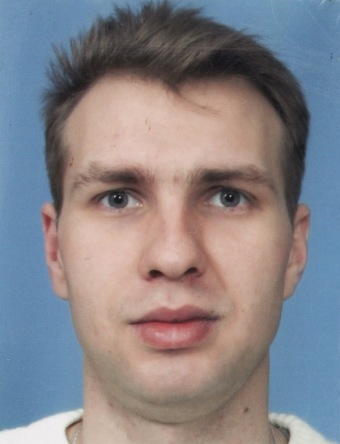 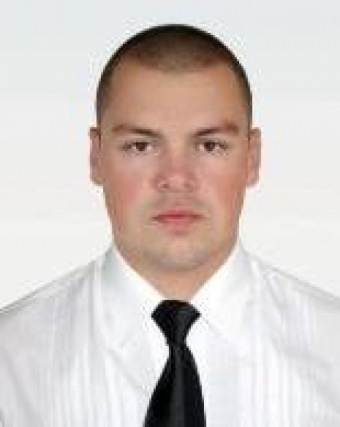 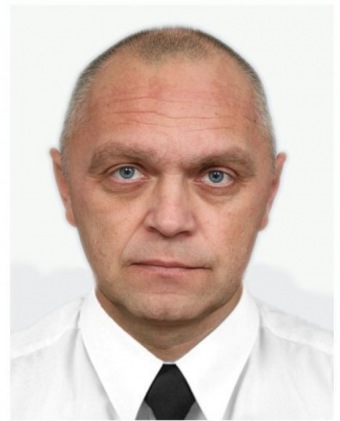 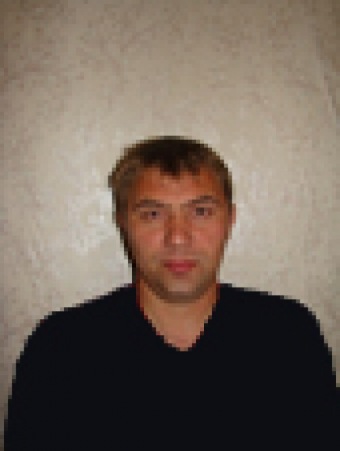 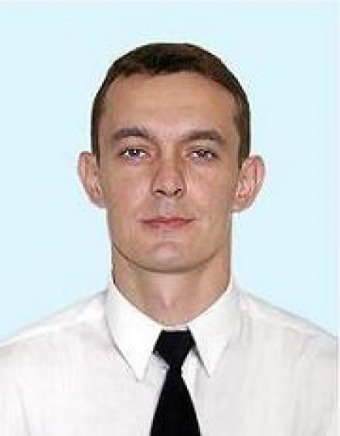 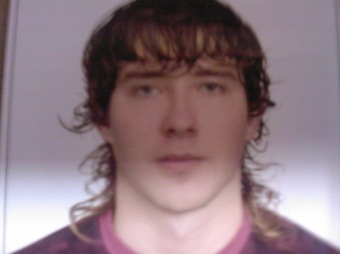 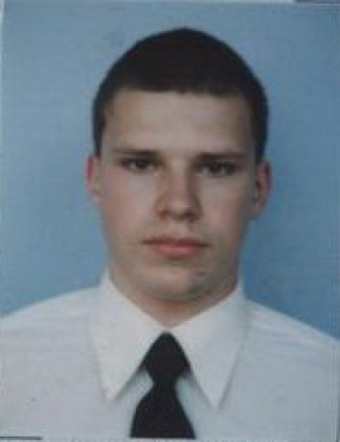 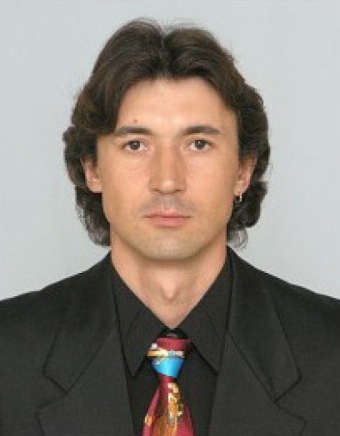 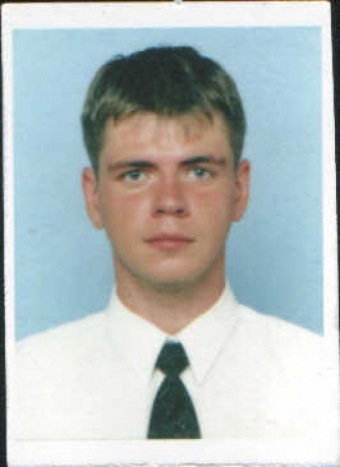 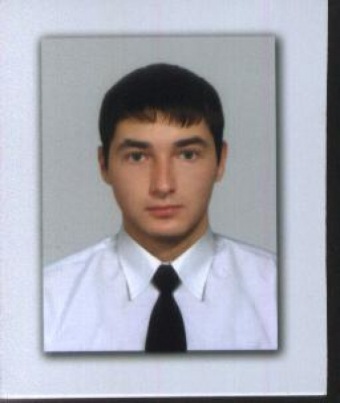 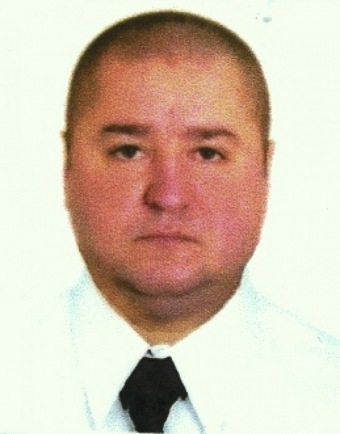 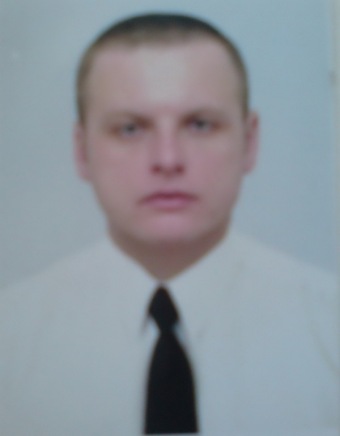 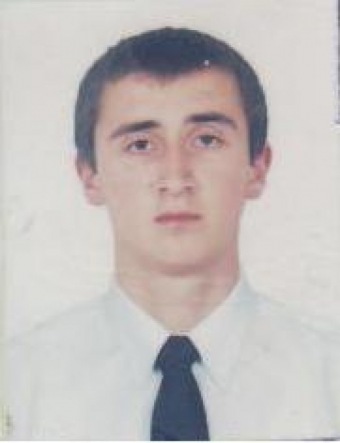 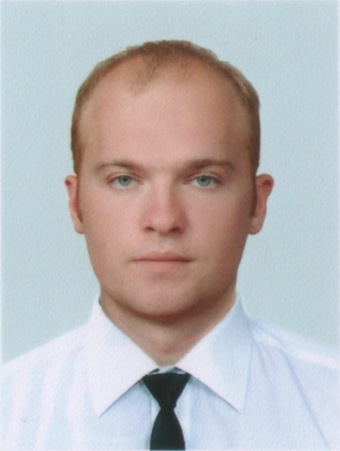 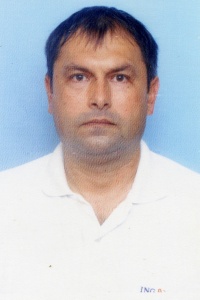 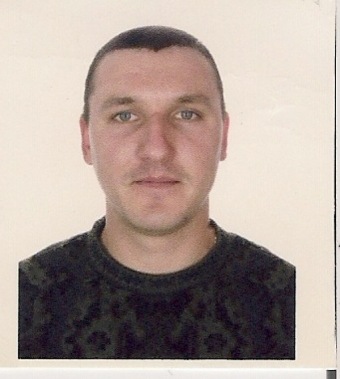 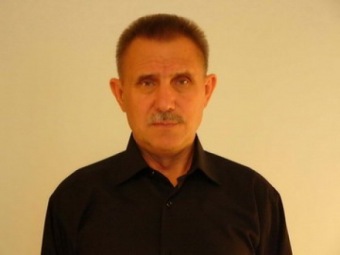 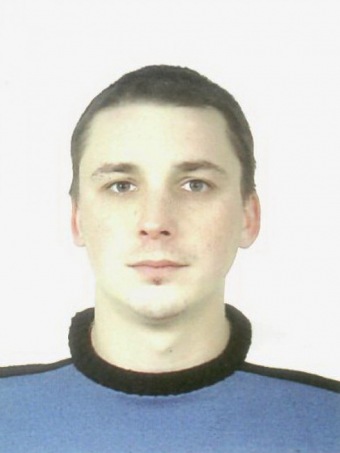 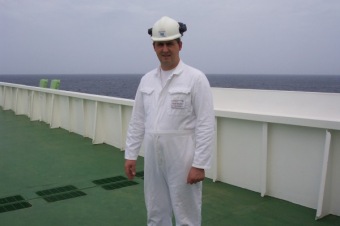 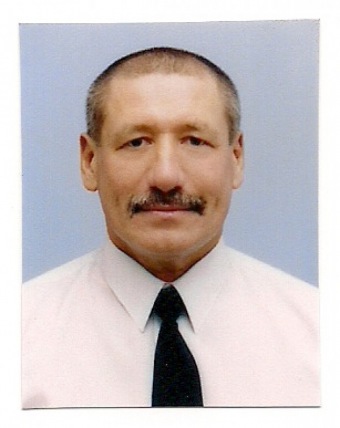 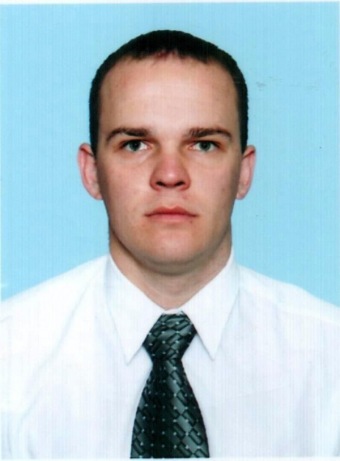 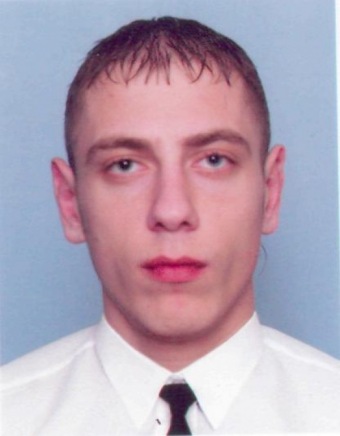 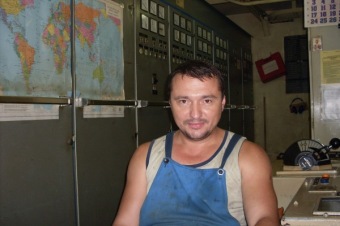 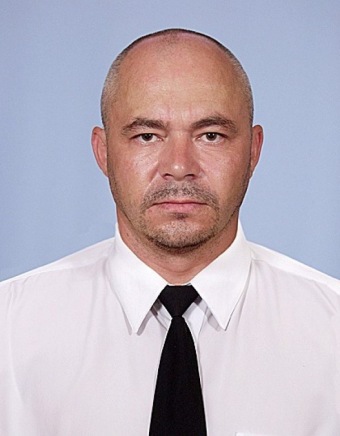 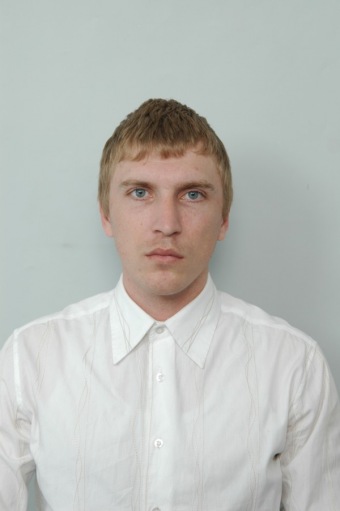 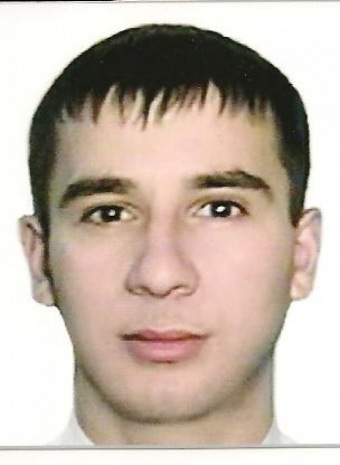 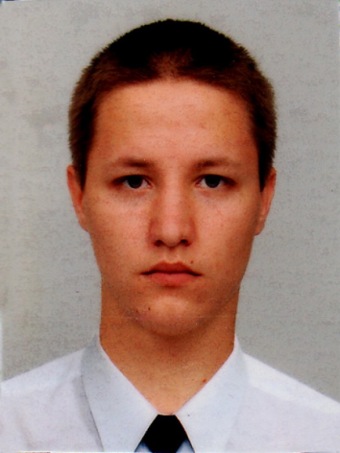 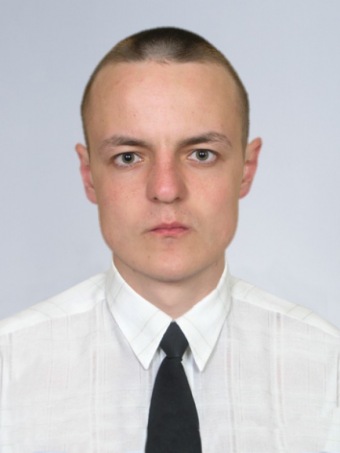 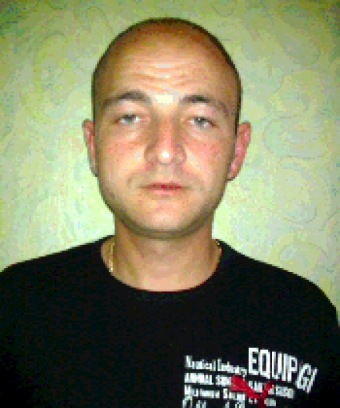 